                                                  	            РОЗПОРЯДЖЕННЯМІСЬКОГО ГОЛОВИм. СумиЗ метою організації діяльності щодо впровадження Стратегії інтеркультурного розвитку міста Суми, координації дій структурних підрозділів Сумської міської ради, громадських організацій, національно-культурних товариств, навчальних закладів та інших установ та організацій,   відповідно до рішення Сумської міської ради від 29 січня 2020 року № 6355-МР «Про затвердження Стратегії інтеркультурного розвитку  міста Суми», керуючись пунктом 20 частини четвертої статті 42 Закону України «Про місцеве самоврядування в Україні»		1. Створити Координаційну раду з впровадження Стратегії інтеркультурного розвитку міста Суми згідно з додатком 1.2. Затвердити Положення про Координаційну раду з впровадження  Стратегії інтеркультурного розвитку міста Суми згідно з додатком 2.3. Контроль за виконанням даного розпорядження покласти на керуючу справами виконавчого комітету Сумської міської ради Павлик Ю. А. Міський голова							               О.М. ЛисенкоКохан А. І.Розіслати: згідно зі списком розсилки.                                          Додаток 1                                                                до розпорядження міського голови                                                                від  18.10.2021      №   339 -РКоординаційна рада з впровадженняСтратегії інтеркультурного розвитку міста СумиЧлени Координаційної ради:Директор департаменту комунікаційта інформаційної політики Сумськоїміської ради                                                                                          А. І. Кохан              Додаток 2                                                                            до розпорядження міського голови                                                                            від    18.10.2021  №  339 -РПоложення про Координаційну раду з впровадженняСтратегії інтеркультурного розвитку міста Суми  1. Координаційна рада з впровадження Стратегії інтеркультурного розвитку міста Суми (далі — Рада) - це консультативно-дорадчий орган, створений з метою спрямування об'єднаних зусиль органів місцевого самоврядування, громадських організацій, національних товариств, навчальних закладів та інших установ та організацій на реалізацію, підтримку, супроводження та оцінювання результатів Стратегії інтеркультурного розвитку міста Суми (далі — Стратегія).2. Рада у своїй діяльності керується Конституцією та законами України, указами Президента України, актами Кабінету Міністрів України, Стратегією інтеркультурного розвитку міста Суми, затвердженою рішенням Сумської міської ради від 29 січня 2020 року № 6355-МР, Стратегією розвитку міста Суми до 2030 року, затвердженою рішенням Сумської міської ради від 24.12.2019 № 6246-МР, рішеннями Сумської міської ради і її виконавчого комітету, розпорядженнями міського голови, а також цим Положенням.3. Основними завданнями Ради є:1) управління впровадженням та моніторинг виконання Стратегії в цілому та окремих її цілей i завдань з відстеженням виконання кожного завдання відповідної оперативної та стратегічної цілей;2) забезпечення координації дій виконавчих органів Сумської міської ради, пов’язаних з реалізацією Стратегії;3) оцінка ступеня досягнення бачення, стратегічних та оперативних цілей Стратегії, якості виконання цілей, завдань, заходів та дотримання терміну їх виконання;4) збір та опрацювання пропозицій з коригування та оновлення Стратегії;5) висвітлення процесу реалізації Стратегії; 6) залучення до співпраці, до процесів впровадження Стратегії органів місцевого самоврядування, представників національних спільнот, науки і громадськості;7) підготовка аналітичних звітів щодо стану виконання заходів з реалізації Стратегії;4. Рада має право:1) отримувати від виконавчих органів підприємств, установ та організацій інформацію, необхідну для виконання покладених на неї завдань;2) рекомендувати міському голові створювати в разі потреби постійні або тимчасові робочі/фокус групи. 3) залучати в установленому порядку до участі у своїй роботі представників органів виконавчої влади, органів місцевого самоврядування, підприємств, установ та організацій (за погодженням з їх керівниками), а також експертів (за згодою);5. Керівництво роботою Ради здійснює її голова, затверджує проєкт порядку денного засідань Ради на основі пропозицій її членів та головує під час проведення засідань Ради. Голова представляє Раду у відносинах з органами державної влади, органами місцевого самоврядування, підприємствами, установами, організаціями, засобами масової інформації. У разі відсутності голови керівництво здійснює його заступник.        	 Основною формою роботи Ради є засідання, що скликаються по мірі необхідності, але не рідше ніж один раз на квартал. Засідання Ради є правочинними, якщо на ньому присутні більш як половина її членів.Підготовка матеріалів для розгляду на засіданнях Ради, ведення протоколів її засідань забезпечує її секретар. Секретар не має права голосу.  	6. На своїх засіданнях Рада розробляє пропозиції та рекомендації з питань, що належать до її завдань. Пропозиції та рекомендації вважаються схваленими, якщо за них проголосувало більш як половина присутніх на засіданні членів Ради. У разі рівного розподілу голосів вирішальним є голос головуючого на засіданні. Пропозиції та рекомендації фіксуються у протоколі засідання, який підписується головуючим на засіданні та секретарем.Член Ради, який не підтримує пропозиції (рекомендації), може викласти у письмовій формі свою окрему думку, що додається до протоколу засідання. 7. Пропозиції та рекомендації Ради можуть бути реалізовані шляхом прийняття рішень Сумською міською радою, її виконавчим комітетом, розпоряджень міського голови, проєкти яких розробляє виконавчий орган СМР  відповідно до своїх повноважень. Для забезпечення виконання рішень Ради можуть надаватися доручення. Пропозиції (рекомендації) Ради є обов’язковими для розгляду виконавчими органами Сумської міської ради у межах їх повноважень.8. Організаційне, інформаційне, матеріально-технічне забезпечення діяльності Ради здійснює департамент комунікацій та інформаційної політики Сумської міської ради. Директор департаменту комунікацій  та інформаційної політики                                                               А. І. Кохан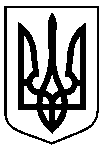 Від   18.10.2021  №    339-РПро створення Координаційної ради з впровадження Стратегії інтеркультурного розвитку міста Суми Павлик Юлія Анатоліївна-керуюча справами виконавчого комітету Сумської міської ради ,голова Координаційної ради; Кохан Антоніна Іванівна -директор департаменту комунікацій та інформаційної політики Сумської міської ради,заступник голови Координаційної ради;ТрояновськаНаталія Анатоліївна -головний спеціаліст відділу комунікацій з громадськістю управління комунікацій та інформаційного забезпечення департаменту комунікацій та інформаційної політики Сумської міської ради, секретар Координаційної ради.АлексанянСергій Норайрович-представник Сумського обласного товариства вірменської культури  «Арцах» (за згодою);ГерасименкоНаталія Вікторівна-заступник начальника управління надання державної соціальної допомоги - начальник відділу прийому громадян департаменту соціального захисту населення Сумської міської ради;ДєнєжніковСергій Сергійович-начальник відділу міжнародних зв’язків Сумського державного педагогічного університет (за згодою);ДроздСофія Русланівна-завідувач сектору адміністрування стратегічних змін управління стратегічного розвитку міста Сумської міської ради;ЗдановськаГанна Станіславівнаголова товариства польської культури (за згодою);КарсункінаОлена Миколаївна-головний спеціаліст відділу культури Сумської міської ради;Коваленко Євген Володимирович-заступник директора департаменту міжнародної освіти Сумського державного університету (за згодою);Москальов Микола Миколайович-голова громадської організації «Ромське національне об’єднання» (за згодою);НазаренкоОлена Віталіївна -заступник начальника управління освіти і науки Сумської міської ради;ОбравітЄлизавета Олександрівна -начальник відділу у справах молоді і спорту Сумської міської ради;Пак Степан Якович-заступник начальника управління охорони здоров’я Сумської міської ради;ПетрушенкоЮрій Миколайович-голова правління ГО «Центр освіти впродовж життя» (за згодою);ПопковаОлена Павлівна-директор Центру підготовки іноземних студентів Сумського національного аграрного університету (за згодою);РоженкоЮлія ВолодимирівнаСалманова Мехрібан Умудівна--т.в.о. начпальника сектору зв’язків з громадськістю управління патрульної поліції в Сумській області (за згодою);голова громадської організації «Центр азербайджанської культури «Гобудстан» (за згодою);Стрижова Алла Вікторівна-начальник управління «Центр надання адміністративних послуг у м. Суми» Сумської міської ради;Хижняк Валентина Олексіївна-начальник відділу інвестицій та зовнішнього партнерства управління економіки, інвестицій та фінансів програм соціального захисту департаменту фінансів, економіки та інвестицій Сумської міської ради;ФілоненкоНадія Григорівна -голова Сумського обласного товариства греків «Відродження» (за згодою);ЦилюрикВіталій ВікторовичШенгелая Корнелі ОлександровичШерстюкЄлизавета Яківна---заступник начальника відділу бухгалтерського обліку та звітності Сумської міської ради; голова Сумського міського центру грузинської культури  "Іберія" (за згодою);голова благодійної організації «Сумський єврейський фонд «Хесед Хаїм» (за згодою);Швіндіна Ганна Олександрівна-завідувачка кафедри управління Сумського державного університету (за згодою)